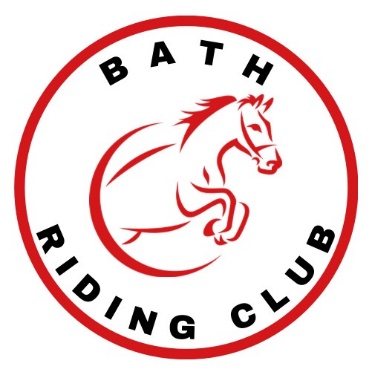 West Wilts TrainingJanuary 2024 – March 2024DateDayTimeVenueActivityInstructor£04/01/24Thursday6.00 – 9.00pmWest WiltsSJ CourseAnthony Perkins20.00 M / 25.00 NM11/01/24Thursday6.00 – 9.00pmWest WiltsPolesJill Holt20.00 M / 25.00 NM18/01/24Thursday6.00 – 9.00pmWest WiltsTechnical JumpingAnthony Perkins20.00 M / 25.00 NM25/01/24Thursday6.00 – 9.00pmWest WiltsFlatAnthony Perkins20.00 M / 25.00 NM01/02/24Thursday6.00 – 9.00pmWest WiltsSJ CourseAnthony Perkins20.00 M / 25.00 NM08/02/24Thursday6.00 – 9.00pmWest WiltsPolesAnthony Perkins20.00 M / 25.00 NM15/02/24Thursday6.00 – 9.00pmWest WiltsTechnical JumpingAnthony Perkins20.00 M / 25.00 NM22/02/24Thursday6.00 – 9.00pmWest WiltsSJ CourseJill Holt20.00 M / 25.00 NM29/02/24Thursday6.00 – 9.00pmWest WiltsFlatAnthony Perkins20.00 M / 25.00 NM07/03/24Thursday6.00 – 9.00pmWest WiltsTBCAnthony Perkins20.00 M / 25.00 NM14/03/24Thursday6.00 – 9.00pmWest WiltsTBCAnthony Perkins20.00 M / 25.00 NM21/03/24Thursday6.00 – 9.00pmWest WiltsTBCJill Holt20.00 M / 25.00 NM28/03/24Thursday6.00 – 9.00pmWest WiltsTBCAnthony Perkins20.00 M / 25.00 NM